								Toruń, 22 czerwca 2023 roku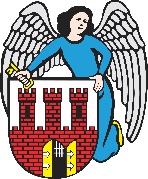     Radny Miasta Torunia        Piotr Lenkiewicz								Sz. Pan								Michał Zaleski								Prezydent Miasta ToruniaWNIOSEKPowołując się na § 18 Statutu Rady Miasta Torunia w nawiązaniu do § 36 ust. 4 Regulaminu Rady Miasta Torunia zwracam się do Pana Prezydenta z wnioskiem:- o przygotowanie pilotażowego (okresowego) projektu uruchomienia wewnętrznej linii autobusowej wykonującej kurs po lewobrzeżnej części miastaUZASADNIENIEZmiany urbanizacyjne i rozwojowe na lewobrzeżu są faktem, procesem którego nie zatrzymamy ponieważ jest oczekiwany przez mieszkańców Torunia. Lewobrzeże staje się coraz bardziej atrakcyjną lokalizacją do życia, do pracy. Każdego roku przybywa tu nowych punktów usługowych, miejsc rekreacyjnych, które przyciągają na lewy brzeg również mieszkańców innych części Torunia. To prężnie rozwijająca się część miasta, w której każdego roku powstają nowe osiedla mieszkalne (np. Osiedle 4 Pory roku, Zielone Stawki, Zielony Podgórz, Osiedle Natura, mieszkania w ramach rządowego programu Mieszkanie+). Jednocześnie staramy się cały czas zachęcać mieszkańców do jak najczęstszego korzystania z komunikacji zbiorowej, również w celach troski o ekologię, ochronę środowiska. Jednym z postulatów, jaki pojawiał się w trakcie konsultacji społecznych zmian w komunikacji, ale także podczas moich codziennych rozmów z mieszkańcami to możliwość uruchomienia wewnętrznej linii autobusowej, której trasa przebiegałaby po lewobrzeżnej części miasta. Takie rozwiązanie, dobrze skorelowane z innymi liniami mogłoby m.in. zachęcać do lepszego korzystania z biletów czasowych – linią wewnętrzną dojeżdżamy do swoistych punktów przesiadkowych aby przedostać się na prawy brzeg (w tym przez most gen. Zawackiej co w obliczu małej liczby kursów bezpośrednich z Podgórza czy Stawek jest ciekawym rozwiązaniem). Dodatkowo linia wewnętrza pozwoliłaby na dojazdy do centrów handlowo – usługowych, do pracy np. w dużym infrastrukturalnie terenie ul. Włocławskiej. Innym rozwiązaniem, które również warto wziąć pod uwagę jest fakt, że wielu mieszkańców Torunia posiada działki rekreacyjne np. na Rudaku – lepsze skomunikowanie jak np. kiedyś dawna trasa linii 14 z Osiedla Młody na działki, zapewni z jednej strony możliwość dojazdu w formie przesiadkowej (plan Armii Krajowej – Plac Rapackiego) dla mieszkańców lewobrzeża, a także bezpośredni dojazd do działekOpisywane propozycje rozwiązań proponuję wprowadzić pilotażowo aby sprawdzić samym zainteresowaniem mieszkańców takim rozwiązaniem (odpowiednio wypromowanym). Po okresie pilotażu będzie można na podstawie twardych danych ilościowych (użytkowników) określić dalsze kierunki utrzymywania (bądź nie) takiego rozwiązania.                                                                         /-/ Piotr Lenkiewicz										Radny Miasta Torunia